Проект вноситГлава города Тобольска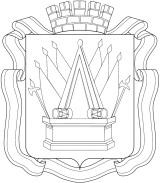 ТОБОЛЬСКАЯ ГОРОДСКАЯ ДУМА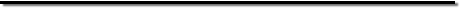 Р Е Ш Е Н И Еот  «____»_____________2020  г.                                                           №  ______                                        О внесении изменений в Положение о порядке передачи объектов муниципальной собственности в аренду (третье чтение), утвержденное решением городской Думы от 28.11.2006  № 274	В соответствии с Федеральным законом от 06.10.2003 № 131-ФЗ «Об общих принципах организации местного самоуправления в Российской Федерации», Федеральным законом от 26.07.2006 № 135-ФЗ «О защите конкуренции», Административным регламентом предоставления муниципальной услуги «Предоставления муниципального имущества в аренду, безвозмездное пользование без проведения торгов», утвержденным Постановлением Администрации города Тобольска от 24.05.2019 № 36,  руководствуясь статьями 24, 44 Устава города Тобольска, городская Дума РЕШИЛА:1. Внести в Положение о порядке передачи объектов муниципальной собственности в аренду (третье чтение), утвержденное решением городской Думы от 28.11.2006  № 274 (далее – Положение), следующие изменения:1.1.	В пункте 1.2 и далее по всему тексту Положения слова «Комитет по управлению имуществом Администрации города Тобольска (далее по тексту – Комитет)», «Комитет» в соответствующем падеже заменить словами «Департамент имущественных отношений Администрации города Тобольска (далее по тексту – ДИО города Тобольска)», «ДИО города Тобольска».1.2. Включить в Приложение №1 «Методика расчета платежей за пользование муниципальным имуществом» Положения пункт 5.9.6. следующего содержания: «цветоводство, выращивание рассады, овощей, прочих плодовых и ягодных культур, предоставление услуг в области растениеводства – 0,5».2. Настоящее решение вступает в силу с даты его опубликования. 3. Опубликовать настоящее решение в газете «Тобольская правда» и разместить в сети Интернет на официальных сайтах Тобольской городской Думы (www.dumatobolsk.ru), и Администрации города Тобольска (www.admtobolsk.ru). Глава города Тобольска                                                          М.В. АфанасьевПредседатель городской думы                                                  А.А. Ходосевич